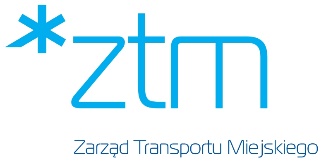 Formularz ofertowyNazwa Wykonawcy ……………………………………………………………………………………………………………………………Siedziba Wykonawcy ……………………………………………………………………………………………………………………….. Regon: ............................................. NIP: ......................................... KRS: ............................................          Tel ................................................................................ Fax ..................................................................Adres do Korespondencji …………………………………………………………………………………………………………………Osoba wskazana  do kontaktu z Zamawiającym: (Imię, Nazwisko): ………………………………………………….Tel .................................... Fax ............................... e-mail …………….……………………….………..………………Nawiązując do składania ofert w postępowaniu realizowanym w trybie zapytania ofertowego na:Dostawę artykułów biurowychZobowiązujemy się zrealizować Przedmiot zamówienia zgodnie z poniższym zestawieniem cenowym: Podana przez nas cena ofertowa wynika z poniższej specyfikacji:Oświadczamy, że oferowane stawki uwzględniają wszystkie koszty związane z realizacją przedmiotu zamówienia Oświadczamy, że znajdujemy się w sytuacji ekonomicznej i finansowej zapewniającej wykonanie zamówienia.Oświadczamy, że posiadamy wiedzę i doświadczenie niezbędne do właściwego wykonania 
zamówienia.  Oświadczamy, że oferowane stawki uwzględniają wszystkie koszty związane z realizacją przedmiotuzamówienia oraz nie ulegną zwiększeniu w toku realizacji zamówienia i nie będą podlegały waloryzacji 
w okresie realizacji zamówienia.Oświadczamy, że zapoznaliśmy się z Zapytaniem Ofertowym oraz załącznikami do Zapytania, uzyskaliśmy wszelkie informacje oraz wyjaśnienia niezbędne do przygotowania oferty i nie wnosimy zastrzeżeń.Akceptujemy stosowaną przez ZTM metodę podzielonej płatności (w rozumieniu ustawy z dnia 
11 marca 2004 r. o podatku od towarów i usług) oraz warunki określone przez Zamawiającego w Zapytaniu Ofertowym, jednocześnie Oświadczamy, iż dokumentem księgowym wystawianym za zrealizowane zamówienie jest faktura VAT z 21 dniowym terminem płatności..........................., dnia. …..……....2023 r.	                      ...........................................................................................                          		     pieczęć i podpis upoważnionego przedstawiciela WykonawcyWartość netto w złotychPodatek VAT (stawka podatku VAT)Wartość brutto w złotychL.p.Nazwa artykułuPrzedmiot Zamówieniaj.m.Cena jednostkowa netto (w zł)Ilość 
Wartość netto 
(w zł)Wartość brutto 
(w zł)1CienkopisJednorazowy, z fibrową końcówką 0,4 mm oprawioną w metal,                           z automatycznym wyrównaniem ciśnienia chroniącym przed wylaniem tuszu, skuwka z klipem w kolorze tuszu, 
kolor wkładu: ZIELONYszt.302CienkopisJednorazowy, z fibrową końcówką 0,4 mm oprawioną w metal,                           z automatycznym wyrównaniem ciśnienia chroniącym przed wylaniem tuszu, skuwka z klipem w kolorze tuszu, 
kolor wkładu: CZARNYszt.303Długopis jednorazowy typu BIC OrangeObudowa nieprzeźroczysta,jednorazowy, cienka końcówka 0,7mm, końcówka w kolorze tuszu, długość linii pisania 3000m Kolor wkładu: NIEBIESKIszt.8004Długopis jednorazowy typu BIC OrangeObudowa nieprzezroczysta,Jednorazowy, cienka końcówka 0,7mm, końcówka w kolorze tuszu, długość linii pisania 3000m Kolor wkładu: CZARNYszt.1005Długopis na sprężynceDługopis z podstawką samoprzylepną na sprężynce, plastikowy, 
kolor wkładu: NIEBIESKIszt.2006Długopis żelowy z wkładem wymiennymObudowa przeźroczysta 
z gumowym uchwytem zapewniającym komfort pisania, tusz pigmentowy, wodoodporny bez zawartości kwasu - nietoksyczny, skuwka z klipsem w kolorze tuszu, metalizowana końcówka, grubość linii pisania 
0,25 mm, kolor wkładu: NIEBIESKIszt.507Długopis żelowy z wkładem wymiennymObudowa przeźroczysta 
z gumowym uchwytem zapewniającym komfort pisania, tusz pigmentowy, wodoodporny bez zawartości kwasu - nietoksyczny, skuwka z klipsem w kolorze tuszu, metalizowana końcówka, grubość linii pisania 
0,25 mm, kolor wkładuCZARNYszt.508Długopis żelowy z wkładem wymiennymObudowa przeźroczysta z gumowym uchwytem zapewniającym komfort pisania, tusz pigmentowy, wodoodporny bez zawartości kwasu - nietoksyczny, skuwka z klipsem w kolorze tuszu, metalizowana końcówka, grubość linii pisania 
0,25 mm, kolor wkładu: CZERWONYszt.506Dziurkacz metalowy na   40 kartekDwuotworowy, metalowy, z ogranicznikiem formatu A4, A5, A6, dziurkujący jednorazowo do 40 kartek o gramaturze 80g/m2, szt.107Etykiety samoprzylepne A-4 (1)Etykiety samoprzylepne –  A-4, białe, wymiar etykiety   210x297 mm,  
w opakowaniu po 100 arkuszy op.28Folia do laminowania A5154x216mm, 125 mic, 100 szt./opop.29Foliopis do opisywania płyt CDGrubość linii pisania 1 mm, Kolor: CZARNYszt.3010Gumka ołówkowaBiała o rozmiarze minimum 30 x 15 x 7 mm, 
w jednostkowym opakowaniu zabezpieczającym, niebrudząca papieruszt.10011Gumka recepturka średnica 140 mmŚrednica 140mm, długość 220 mm, opakowanie 1 kgop.1012Kartki samoprzylepne 51x38 mmKolor żółty, bloczek
 o wymiarach 51 x 38 mm (+/- 1 mm), w bloczku 100 kartek, w opakowaniu zabezpieczonym folią, 3 bloczki w opakowaniuop.10013Kartki samoprzylepne 76x76 mmKolor żółty, bloczek
o wymiarach 76 x 76 mm, (+/- 1 mm) w bloczku 100 kartek, w opakowaniu zabezpieczonym folią bl.28014Klej                          w sztyfcie Bezzapachowy, nietoksyczny, przeznaczony do klejenia papieru, tektury, zdjęć, szybkoschnący, nie powodujący marszczenia papieru, 
pojemność opakowania: 21g +/-2gszt.4015Klipy biurowe 32 mm32 mm, metalowe, galwanizowane, 12 szt. 
w opakowaniuop.2016Korektor                w taśmie minimalne wymiary taśmy 5 mm (+/-1mm) szer. x 12 m(+/-1m) dł.szt.5017Koszulka A4 na katalogOtwierana od góry, posiadająca rozszerzane dno i boki,(10 szt. w opak)op.518Koszulka na suwak A4Suwak zamykający 
na prawym boku, format A4  (koperta na zamek 340*238mm)szt.3019Koszulka na suwak A5Suwak zamykający
na prawym boku,format A5szt.3020Linijka plastikowa 30 cmDługość 30 cm, Tworzywo przeźroczysteszt.1021Marker permanentny wodoodpornyZ okrągłą końcówką , szybkoschnący, nie zawierający ksylenu 
i toluenu, 
z automatycznym wyrównaniem ciśnienia chroniącym przed wylaniem tuszu, skuwka z klipem w kolorze tuszu, 
Kolor tuszu: NIEBIESKIszt.5022Marker permanentny wodoodpornyZ okrągłą końcówką , szybkoschnący, 
nie zawierający ksylenu 
i toluenu, 
z automatycznym wyrównaniem ciśnienia chroniącym przed wylaniem tuszu, skuwka z klipem w kolorze tuszu, 
Kolor tuszu: CZARNYszt.10023Marker permanentny wodoodpornyZ okrągłą końcówką , szybkoschnący, 
nie zawierający ksylenu 
i toluenu, 
z automatycznym wyrównaniem ciśnienia chroniącym przed wylaniem tuszu, skuwka z klipem w kolorze tuszu,Kolor tuszu: CZERWONYszt.5024Marker permanentny wodoodpornyZ okrągłą końcówką , szybkoschnący, 
nie zawierający ksylenu 
i toluenu, 
z automatycznym wyrównaniem ciśnienia chroniącym przed wylaniem tuszu, skuwka z klipem w kolorze tuszu,Kolor tuszu: ZIELONYszt.5025Nożyczki biuroweNożyczki o długości 21 cm (+/- 2 cm); ostrze nożyczek metalowe, trzon nożyczek z plastikuszt.1026Obwoluta na dokumenty A4 
z klapkąZ ekologicznej folii PP o grubości 100 mikronów, format A4, z klapką boczną, ze specjalnie wzmocnionym paskiem z europerforacją, 
10 szt. w opakowaniuop.1027Obwoluta na dokumenty A5Z ekologicznej folii PP, o grubości 50 mikronów +/- 5 mikronów, format A5, 
z europerforacją, 
100 szt. w opakowaniuop.528Ołówek zwykłyHB z gumką, odporny na złamanie dzięki elastycznemu grafitowi o średnicy 2 mm klejonemu na całej długości, pokryty warstwą nietoksycznego lakieruszt.30029Segregator A5 „75”          Wykonany z zewnątrz z grubej tektury jednostronnie pokrytej ekologiczną folią PP o strukturze płótna, wewnątrz oklejony papierem, wyposażony w mechanizm dźwigowy, metalowe okucia na krawędziach oraz dwustronnie wymienną etykietę na grzbiecie, wzmocniony otwór na palec, kolor: NIEBIESKIszt.10030Skoroszyt plastikowy A4 z europerforacją Skoroszyt z europerforacją, format A4, przednia okładka przezroczysta, tylna kolorowa (sztywniejszy) szt.10031Szuflada na dokumentyPrzezroczysta z połyskiem, na dokumenty formatu A4, o dużej sztywności i stabilności, ustawiana w stosy pionowe szt.1032Taśma pakowa brązowaKlejąca jednostronnie, brązowa wykonana z folii polipropylenowej                o grubości minimum 
43 mic. z klejem 
z naturalnego kauczuku;  szerokość                 48 mm, długość 66 mszt.3533Taśma klejąca przeźroczystaKlejąca jednostronnie, bezbarwna, idealnie przezroczysta po przyklejeniu, 
szerokość 18 mm, długość minimum 10 mszt.7034Taśma klejąca z podajnikiemKlejąca jednostronnie, bezbarwna, idealnie przezroczysta po przyklejeniu,                              z dyspenserem          
z metalowym ostrzem,
szerokość 19 mm, długość minimum 7,5 mszt.7035Teczka do podpisu 
8 przekładkowa Na dokumenty o formacie A4, karty wewnętrzne z szarego lub beżowego kartonu 
o gramaturze ok. 450 g/m2 z 4 otworami pozwalającymi odnajdywać dokument, 
8 przekładkowa 
z rozciągliwym grzbietem, okładka kartonowaszt.1036Teczka do akt osobowych A4 PVC granat PantaPlastZ tworzywa sztucznego, z mechanizmem skoroszytowym, 
z wpiętym wkładem 
A, B, C, na grzbiecie kieszeń i kartonik na dane personalne, typu PantaPlastszt.30037Teczka harmonijkowa A4Format A4, 12 przegródek, do 300 arkuszyszt.1038Teczka                     z gumką lakierowanaLakierowana z gumką, format A4, różne koloryszt.35039Teczka                    z gumką tekturowaTekturowa biała, format  A4, wykonana 
z białego kartonu 
o gramaturze minimum 300 g/m kw, z gumką szt.10040Temperówka biurowa metalowa Wykonana w całości 
z metalu, 
z pojedynczym ostrzem oraz rowkowymi wgłębieniami ułatwiającymi trzymanie szt.5041Wąsy do skoroszytów Wąsy do skoroszytów            w różnych kolorach,                     z podkładką plastikową, 
25 szt. w opakowaniuop.30042Zakreślacz Zakreślacz fluorescencyjny, 
z tuszem na bazie wody, do pisania 
na wszystkich rodzajach papieru, szerokość linii od 2 do 5 mm, 
kolor tuszu: ŻÓŁTYszt.5743Zakreślacz  Zakreślacz fluorescencyjny, z tuszem na bazie wody, do pisania na wszystkich rodzajach papieru, szerokość linii od 2 do 5 mm, 
kolor tuszu: ZIELONYszt.5744Zakreślacz Zakreślacz fluorescencyjny, z tuszem na bazie wody, do pisania na wszystkich rodzajach papieru, szerokość linii od 2 do 5 mm, 
kolor tuszu: POMARAŃCZOWYszt.5845Zakreślacz Zakreślacz fluorescencyjny, z tuszem na bazie wody, do pisania na wszystkich rodzajach papieru, szerokość linii od 2 do 5 mm, 
kolor tuszu: NIEBIESKIszt.5846Zawieszki do kluczyRóżnokolorowe, plastikowe, 
z zabezpieczonym przezroczystą folią okienkiem do wpinania numeru pomieszczeniaszt.10047Zeszyt                    w kratkę A5,Zeszyt w kratkę                  formatu A5,                                  96 kartkowy, w twardej oprawie szt.2048Zszywacz biurowy                50 kartekZszywacz metalowy, ilość zszywek w magazynku 120, zszywający jednorazowo do 
50 kartek o gramaturze 80g, rodzaj zszywek 24/6, 24/8, 26/6 szt.2549Zszywki 24/10Wykonane z wysokiej jakości galwanizowanej stali, o dużej twardości i odporności na rozciąganie, zaostrzone końce zapobiegające zginaniu, łatwo przebijające zszywany plik, rozmiar 24/10, 1000 szt. w opakowaniuop.5050Zszywki 24/6 Wykonane z wysokiej jakości galwanizowanej stali, o dużej twardości i odporności na rozciąganie, zaostrzone końce zapobiegające zginaniu, łatwo przebijające zszywany plik, 24/6, 1000 szt. w opakowaniuop.50051Koperty białe rozszerzane C4Białe, rozszerzane w formacie C4 o wymiarach 229x324 mm, samoklejące, opakowanie 250 szt.szt.552Koperty białe C4Białe, w formacie C4, o wymiarach 229x324 mm, samoklejące, opakowanie 250 szt.op.353Koperty brązowe rozszerzane B4Brązowe w formacie B4, rozszerzane o wymiarach 250x353x40 (+/- 2 mm) z paskiem samoklejącym,opakowanie 250 szt.op.554Koperty białe C-5               Białe C5 o wymiarach 162x229 mm samoklejące, opakowanie 500 szt.op.255Koperty białe B-5Białe B5 o wymiarach 176x250 mm, samoklejące,opakowanie 500 szt.szt.556Koperty bąbelkowe A11O wymiarach wewnętrznych 110x165 mm (+/- 5mm),o wymiarach zewnętrznych 130x175 mm (+/- 5 mm),kolor białyszt.5057Koperty bąbelkowe CD23O wymiarach wewnętrznych 180x165 mm(+/- 5mm),o wymiarach zewnętrznych 200x175 mm(+/- 5 mm),kolor białyszt.5058Koperty bąbelkowe D14O wymiarach wewnętrznych 180x265 mm (+/- 5mm),o wymiarach zewnętrznych 200x275 mm (+/- 5 mm),kolor białyszt.5059Koperty bąbelkowe G17O wymiarach wewnętrznych 240x340 mm (+/- 5mm),o wymiarach zewnętrznych 260x350 mm(+/- 5 mm),kolor białyszt.5060Koperty bąbelkowe H18O wymiarach wewnętrznych 270x360 mm (+/- 5mm),o wymiarach zewnętrznych 290x370 mm (+/- 5 mm),kolor białyszt.50RAZEM RAZEM RAZEM RAZEM RAZEM RAZEM             zł            zł